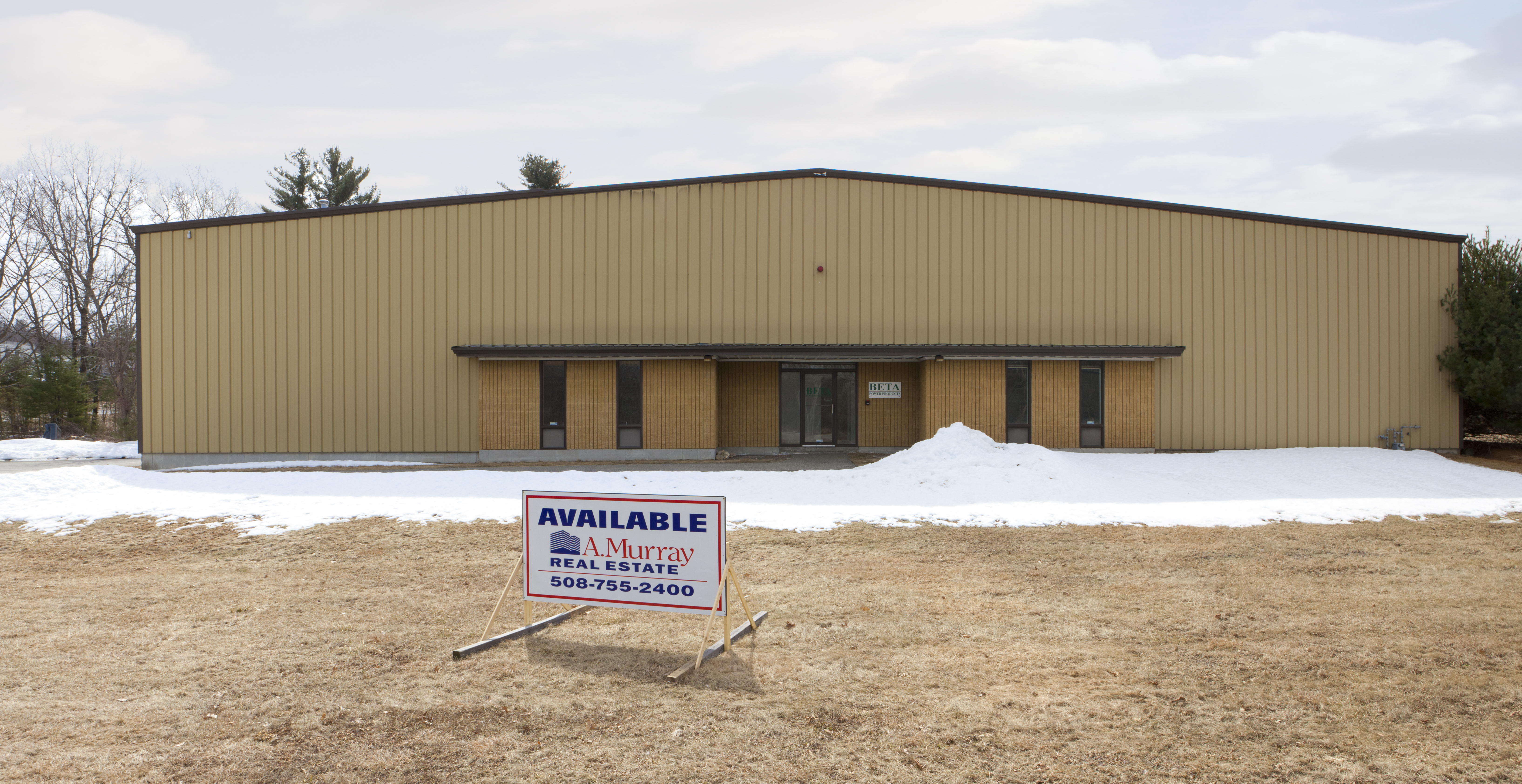 Part of 5 building site for sale in entirety202 Bartlett Street Northboro, Ma				A Murray Real Estate, LLC								37 Harvard Street Suite 109								Worcester, Ma 01609	+-12,000 sq ft warehouse w/ offices				508-755-2400								508-612-00821 loading dock and 1 drive in doorGas heatDry sprinkler system+-17’ -  20’ ceilingsTown Water,Private septicConvenient to Rte 9, Rte 495 and Mass Pike.Information is from sources deemed reliable but has not been verified by the brokers. The real estate is offered subject to prior lease, sale or withdrawal without notice.